AUCTION CARDPERSONAL INFORMATIONName (First, Last): ___________________________________________________________  Advance ID: __________________________________________Spouse / Partner / Corporate Name:  ______________________________________________________   Spouse Advance ID: ___________________Address: _______________________________________________________   City: ______________________   State: _________    Zip: _________________E-mail: __________________________________________________________________   Phone: ___________________________________________________PAYMENT TYPEI would like to make my gift with:CashCheck < please make payable to…. >Personal Credit CardCorporate Credit CardCREDIT CARD INFORMATIONCredit Card #: _________________________________________________________________________     Expiration Date: ________/________/_______      CVV: _____________      Zip: _____________QUESTIONS?Please contact Advancement Services206.543.2235 or casadser@uw.edu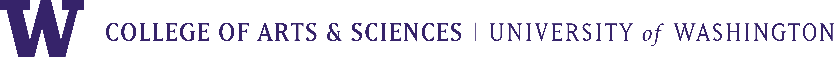 AUCTION CARDPERSONAL INFORMATIONName (First, Last): ___________________________________________________________  Advance ID: __________________________________________Spouse / Partner / Corporate Name:  ______________________________________________________   Spouse Advance ID: ___________________Address: _______________________________________________________   City: ______________________   State: _________    Zip: _________________E-mail: __________________________________________________________________   Phone: ___________________________________________________PAYMENT TYPEI would like to make my gift with:CashCheck < please make payable to…. >Personal Credit CardCorporate Credit CardCREDIT CARD INFORMATIONCredit Card #: _________________________________________________________________________     Expiration Date: ________/________/_______      CVV: _____________      Zip: _____________QUESTIONS?Please contact Advancement Services206.543.2235 or casadser@uw.edu